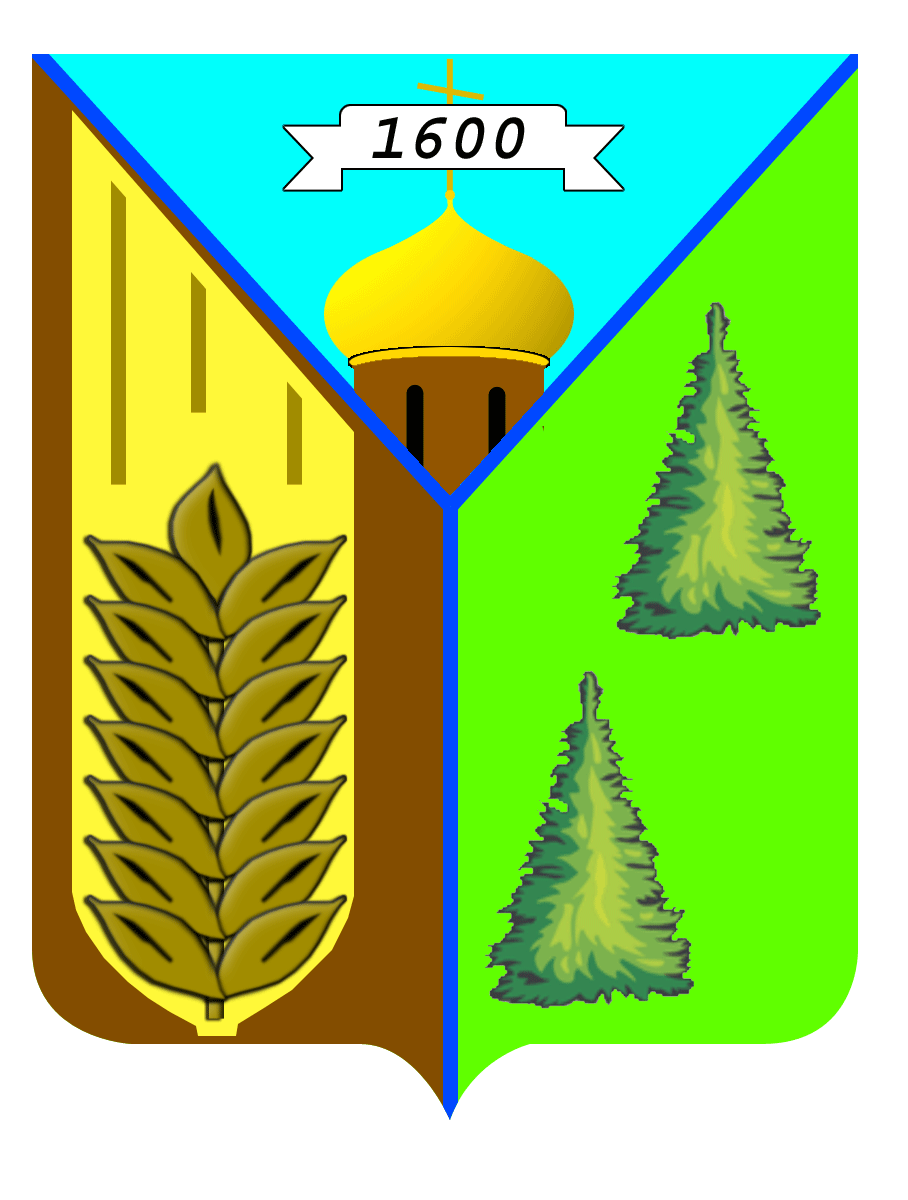 Первомайский районИтоги за январь-декабрь 2019 года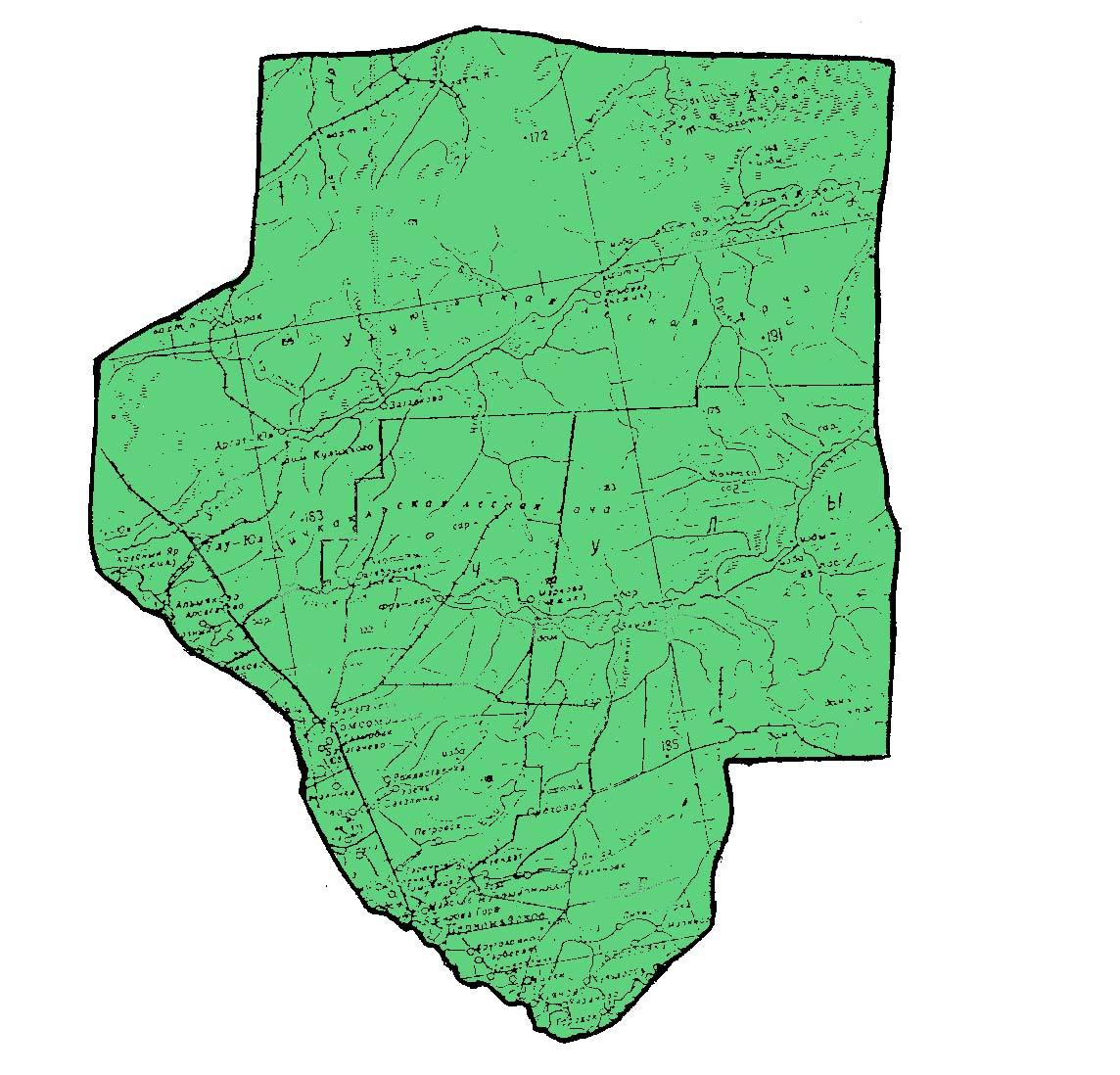 с. Первомайское, 2019 г.Историческая справка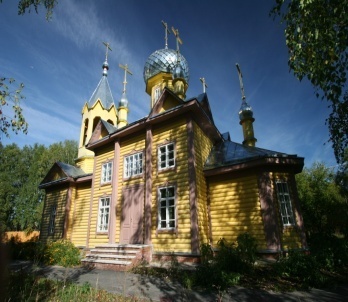 Первые поселения на территории Первомайского района возникли в X-XIII вв. и являлись северными перифериями проживания енисейских киргизов. Позднее, на основе смешивания тобольских и барабинских татар с енисейцами, телеутами и самоедами произошло образование местного населения, наиболее часто определяемое в исторических документах как «чулымское население» или чулымцы. У туземных жителей Чулыма в первой половине XVII века не было развитого скотоводческого хозяйства, как это имело место у киргизов, монголов Алтын-хана и калмыков. Основным видом хозяйственной деятельности у них оставалась охота, дававшая необходимые продукты питания и пушнину для уплаты ясака. Лошадей они получали в обмен на пушнину от кочевников южных степей.Село Первомайское (бывшее название Пышкино-Троицкое) – одно из старейших поселений на территории Томской области. Задолго до прихода в эти края русского населения существовали юрты Пышкины. Когда томские воеводы начали административное межевание Среднего и Нижнего Чулыма, то на основе Пышкинских юрт образовали Большую Каргачину - инородческую волость. Иногда ее называли и «Пышкинской Каргачиной над Чулымом-рекою». Возникновение русского поселения на месте Пышкиных юрт связано с предписанием митрополита Тобольского и Сибирского Антония архимандриту Томского Алексеевского монастыря Порфирию «подобрать на Чулыме удобные места и поставить острожки, а в них православные церкви». Так, в . было положено начало русско-чулымскому поселению, которое после сооружения церкви «во имя Живоначальныя Троицы» из юрт Пышкиных превратилось в село Пышкино-Троицу.Датой образования района считается июнь 1939 года, когда указом Президиума Верховного Совета РСФСР был образован Пышкино - Троицкий район с центром в селе Пышкино-Троицкое. Следует отметить, что 8 февраля 1963 года Пышкино - Троицкий район был присоединён к Асиновскому району, однако 7 января 1965 года территория бывшего Пышкино - Троицкого района вошла в состав вновь созданного Первомайского района с центром в с. Первомайском.Первомайский район расположен в юго-восточной части Томской области, в пределах Западно–Сибирской равнины на правобережье р. Чулым. С востока район граничит с Тегульдетским, с юга с Асиновским и Зырянским, запада с Асиновским и Молчановским, с севера Верхнекетским районами. Административный центр Первомайского района находится в с. Первомайское. Площадь территории Первомайского района составляет 15, 6 тыс. кв. км. По этому показателю район занимает 7-е место среди районов Томской области, имея долю в 4,9 % областной территории. В состав Первомайского района входит 6 поселений, которые включают 44 населенных пункта, на территории района на 01.01.2020 проживает 16434 человек.БЮДЖЕТ ПЕРВОМАЙСКОГО РАЙОНАПри плановом объеме доходов консолидированного бюджета Первомайского района за 12 месяцев 2019 года – 980230,04 тыс. руб. исполнение составило – 961411,18 тыс. руб.Структура налоговых, неналоговых доходов консолидированного бюджета МО «Первомайский район»Тыс.руб.Темп роста исполнения консолидированного бюджета МО «Первомайский район»  по налоговым и неналоговым  доходам  за 12 месяцев 2019 год, в сопоставимых условиях,   к уровню 2018 года  составил – 108,1 %. План за 12 месяцев 2019 года выполнен на 102,3 %.Наиболее значимым налогом для района является налог на доходы физических лиц, сумма НДФЛ, поступившая за 12 месяцев 2019 года  составляет 100528,4 тыс. руб., темп роста в сопоставимых условиях составляет 108,3 %. За 12 месяцев  2019 год исполнение расходной части бюджета составило 979248,6 тыс. руб. или 97,5 % к плану. Просроченная кредиторская задолженность бюджетных учреждений на 01.01.20г. отсутствует.ПРОИЗВОДСТВЕННАЯ СФЕРА МУНИЦИПАЛЬНОГО ОБРАЗОВАНИЯНа 1 января 2020 года по сравнению с 1 января 2019 года число учтенных в  Статрегистре организаций Первомайского района Томской области  уменьшилось на 9 единиц и составило 177 единиц (95.2%). Предприятия и организации частной формы собственности составляют основную численность производственного сектора экономики, в то время как государственные и муниципальные предприятия и организации в большинстве своём заняты оказанием услуг населению в сфере культуры, здравоохранения, социального обеспечения.Наибольшее число юридических лиц, сосредоточено в сельском хозяйстве, охоте и лесном хозяйстве, оптовой и розничной торговле, ремонте автотранспортных средств, мотоциклов, бытовых изделий и предметов личного пользования; операции с недвижимым имуществом, о чем свидетельствуют данные следующей таблицы:Распределение организаций по видам экономической деятельности на 1 января 2020 годаОбщий объем отгруженной продукции за январь – декабрь 2019 года всеми предприятиями и организациями производственной сферы района составил 3604810 тыс. рублей, темп роста к соответствующими периоду прошлого года составил 169,8%. Объем отгруженной продукции малым бизнесом составил 2278192,0 тыс. рублей.Отгрузка товаров за январь –декабрь 2019 года (тыс.р.)ЛЕСОЗАГОТОВИТЕЛЬНАЯ ПРОМЫШЛЕННОСТЬОснову экономики района представляет лесная и деревообрабатывающая промышленность. Основные лесозаготовительные предприятия на территории района –  ООО «Чичкаюльский ЛПХ», ООО «Чулымлес».Предприятиями лесопромышленного комплекса за 12 месяцев 2019 года заготовлено 1415,827 тыс. м3, что больше уровня прошлого года на 47,7 % (2018 год заготовлено 958,746 тыс. М3).Среднесписочная численность и заработная плата работников крупных предприятий лесопромышленного комплекса района за 4 квартал 2019 года.Зарегистрировано 2 крупных предприятия, 37 предприятия малого бизнеса. Численность работающих: на крупных предприятиях – 511 человека; на малых около 293 человека. Средняя заработная плата: на крупных п/п – 31155,8 руб.; на малых – 10000,00 руб. Перечислено НДФЛ предприятиями лесопромышленного комплексаСельское хозяйствоСельское хозяйство является одной из отраслей специализации района, а для целого ряда населенных пунктов Куяновского, Первомайского и Сергеевского поселений – одним из основных  видов производственной деятельности и источником работы для населения. Сельскохозяйственная продукция в районе производится в коллективных сельскохозяйственных   предприятиях, а также в фермерских и личных подсобных хозяйствах населения, при этом ее большая часть приходится на хозяйства населения.	Производственная сфера сельского хозяйства района основывается на работе 6 предприятий. Сельскохозяйственные предприятия района: ООО КХ «Куендат», ООО «Старт», ООО КФХ «Восток», ООО «Агро»,  ООО «Березовская ферма», ООО «АПК Первомайский» Основная их специализация – молочное и мясное животноводство, производство зерна.Показатели животноводства  сельхозпредприятий Первомайского района На 01.01. 2020 г.РастениеводствоПосевная площадь под урожай 2019 года  в разрезе категорий хозяйств характеризуется следующими данными:гектаровПредприятиями сельского хозяйств за 2019 год получена выручка от реализации продукции в сумме  187 млн. рублей.Среднесписочная численность и заработная плата  работниковпредприятий сельского хозяйства  района на 01.01.2020г.Средняя заработная плата работников сельского хозяйства на 01.01.2020 года составила   28736,00 рублей, что на 5% больше аналогичного периода прошлого года. Численность занятых  работников 347  человек (аналогичный период прошлого года численность составляла  367 человек).                                                                                                                                           В личных подсобных хозяйствах населения производятся почти все виды сельскохозяйственной продукции. Производство картофеля и овощей, практически полностью сосредоточено в хозяйствах населения.   Значимость личных подсобных хозяйств заключается в том, что в условиях отсутствия крупных товаропроизводителей сельскохозяйственной продукции в Первомайском районе, позволяет обеспечивать самозанятость населения, поддержание уровня потребления  продуктов питания, дополнительный источник доходов для населения.  Количество личных подсобных хозяйств  на 01.01.2020 год составило 7384. В личных хозяйствах населения поголовье КРС составляет 2294 голова, в т.ч. 968 коров. Удельный вес коров в хозяйствах населения составляет 42,2 % от общего поголовья КРС.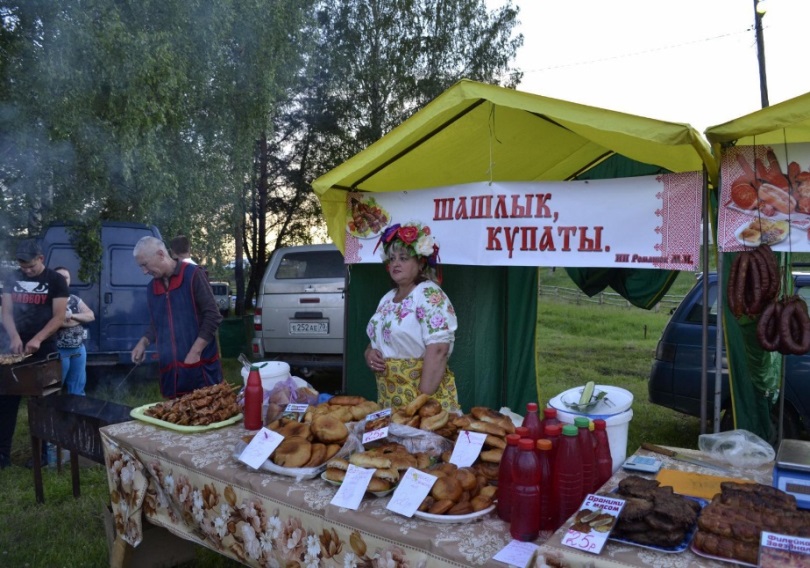             Оснащенность личных подсобных хозяйств сельскохозяйственной техникой, навесным оборудованием и инвентарем представлена в таблице:Население района принимает активное участие в конкурсах по поддержке малого предпринимательства «Успешный старт», а так же  в программе  «Содействие самозанятости населения».Одним из приоритетных направлений поддержки и стимулирования развития личных подсобных хозяйств является выделение льготных кредитов. На территории района кредитование ЛПХ производят, АО Россельхозбанк, СХПК «Колос».  В рамках национального проекта «Развитие АПК» по направлению «Стимулирование развития малых форм хозяйствования  в АПК» выплачено кредитов за  2019 год  45172,0 тыс.руб количество заемщиков  составило 411 человека, на заемные средства были приобретены сельскохозяйственная техника, крупнорогатый скот, в том числе и коровы, свиньи, овцы, куры и сельскохозяйственные корма.Информация по кредитованию ЛПХ Первомайского района на 01.01.2020 года.Для владельцев личного подворья предусмотрены меры поддержки:         Субсидия услуги по искусственному осеменению коровы в ЛПХ .За   2019 года выплачено 691,5 тыс.руб. Субсидируется процентная ставка по целевым кредитам, полученным на развитие личного подсобного хозяйства, - в размере ставки рефинансирования Центрального Банка России.За  2019 год выплачено 0 тыс.рубВладельцами ЛПХ, имеющим трех и более коров, субсидируется приобретение оборудования для механизации процесса доения, охлаждения и пастеризации молока, технологического оборудования для переработки молока и мяса – 40% стоимости; приобретение оборудования для механизации трудоемких процессов в мясном и молочном скотоводстве, кормозаготовительной техники – 30% стоимости.Субсидия на приобретение сельскохозяйственной техники, грузовых и специальных автомобилей, машин и оборудования составляет 20% стоимости.За  2019 год выплачено 445,3 тыс.рубПриобретение предприятиями малых форм хозяйствования оборудования для переработки молока, мяса, забоя скота субсидируется до 50% от стоимости.Владельцам трех и более коров субсидируются затраты на заготовку сена в размере 3000 рублей на каждую корову.За  2019 год выплачено 1185,0тыс.рубДля реализации продукции с личных подсобных хозяйств в 2017 году еженедельно проводится ярмарка выходного дня в г. Томске, сельскохозяйственной продукции на сумму около 13915,0 тыс. рублей. Реализуется продукция собственного производства: мясная, молочная продукция, яйцо, свежие и консервированные овощи, мед, хлебобулочные изделия и дрПоголовье скота и птицы в личных подсобных хозяйствах населения по сельским поселениям Первомайского района на 01.01.2020 годНаибольшее количество поголовья скота находится вПервомайском, Сергеевском, Куяновском сельских поселенияхПоказатели животноводства  крестьянских (фермерских) хозяйств и индивидуальных предпринимателей Первомайского района На 01.01. 2020 г.Строительство Динамика ввода в действие жилых домов     В целом по району за январь-декабрь 2019г. введено в действие  25 квартир Список домов, введенных в 2019 г.Первомайский район, п. Улу-Юл, ул. Энтузиастов, 5В – 50,2 кв.м.Первомайский район, с. Первомайское, ул. Дальняя, 30Б – 64,9 кв.м.Первомайский район, п. Борисова Гора, д. 11 – 58,6 кв.м.Первомайский район, с. Первомайское, ул. Кедровая, 31Б – 75,5 кв.м.Первомайский район, с. Первомайское, ул. Кедровая, 37 – 12,1 кв.м.Первомайский район, с. Первомайское, ул. Кедровая, 26 – 48,6 кв.м.Первомайский район, п. Улу-Юл, ул. Энтузиастов, 5Г – 23,7 кв.м.Первомайский район, с. Первомайское, пер. Березовый, 13 – 77.1 кв.м.Первомайский район, с. Первомайское, пер. Березовый, 4 – 82,8 кв.м.Первомайский район, с. Первомайское, ул. Кедровая, 21 – 99,2 кв.м.Первомайский район, с. Сергеево, ул. Набережная, 13 – 54,9 кв.м. Первомайский район, п. Улу-Юл, ул. Железнодорожная, 30В – 39,8 кв.м.Первомайский район, с. Первомайское, ул. Заводская, 2б – 150,1 кв.м. (2-х квартирный)Первомайский район, с. Первомайское, ул. Ленинская, 68-2 – 271,1 кв.м. (2-х квартирный)Первомайский район, с. Первомайское, пер. Березовый, 6 – 26,4 кв.м.Первомайский район, с. Первомайское, ул. Пышкинская, 23 – 95,1 кв.м.Первомайский район, с. Первомайское, ул. Советская, 94 – 45,2 кв.м.Первомайский район, с. Первомайское, ул. Зеленая, 59 – 88,6 кв.м.Первомайский район, с. Первомайское, ул. Кедровая, 1 – 95,3 кв.м.Первомайский район, с. Первомайское, ул. Троицкая, 38 – 117,1 кв.м.Первомайский район, с. Первомайское, ул. 65 лет Победы, 51 – 22,8 кв.м.Первомайский район, с. Первомайское, ул. Троицкая, 44 – 122,3 кв.м.Первомайский район, с. Первомайское, ул. Кедровая, 3 – 84,2 кв.м.  ИТОГО : 1805,6 кв.м.И один двухквартирный дом.КОММУНАЛЬНОЕ ХОЗЯЙСТВОНа 1 января 2020 года на территории Первомайского района насчитывается 2108 многоквартирных домов, их площадь составляет 308,2 тыс. кв. м., в том числе 59,4 тыс.м. кв. (19,3%) – площадь многоэтажных домов, 248,8 тыс. м кв. (80,7%) – площадь одноэтажных многоквартирных домов. Общая площадь жилищного фонда Первомайского района составляет 461,4 тыс.м. кв., в том числе  12,674 тыс. м кв. – муниципальный жилищный фонд. Способы управления многоквартирных домов Первомайского района  по состоянию на 01.01.2020 года: непосредственное управление собственниками помещений 19,7%; без управление 25%; управление управляющей организацией 55%. Сфера деятельности предприятий ЖКХ на территории Первомайского района представлена следующими видами оказываемых услуг: водоснабжение, водоотведение, отопление, утилизация и вывоз ТБО. Основными потребителями услуг водоснабжения и водоотведения является население, доля потребления составляет 85,4%  и 85,9% от общего объема. Тогда как центральное отопление – 60% от общего объема потребляет население, а   бюджетная сфера только 35%.Результаты деятельности предприятий ЖКХ за 4 квартал 2019г.тыс.руб.Дебиторская задолженность жилищно-коммунального хозяйстватыс.руб.Кредиторская задолженность жилищно-коммунального хозяйстватыс.руб.Объемы платежей населения за жилье и коммунальные услуги и их уровеньтыс.руб.Оборот розничной (без субъектов малого предпринимательства)за январь – декабрь 2019 года                                                                                                                 тысяч рублейПИЩЕВАЯ ПРОМЫШЛЕННОСТЬ.Производство пищевых продуктов по Первомайскому хлебозаводу на 31.12.2019 годаСправка Среднемесячная з/плата по ПО “Первомайский х/завод” составила  _16608__________р.,Среднесписочная  – __42___ чел.Оборот общественного питания (без субъектов малого предпринимательства)за январь – декабрь 2019 года                                                                                                                  тысяч рублейРынок платных услуг населениюЗа  январь – декабрь 2019 года в  Первомайском   районе  крупными и средними организациями оказано платных услуг населению на сумму  86541.8 тыс.  рублей, что  по сравнению с соответствующим периодом 2018 года на 23.9 % больше (в  действующих ценах).             В декабре 2019 года в структуре платных услуг населению преобладали коммунальные и образовательные услуги. На их долю в целом приходилось 76.0% в общем объеме платных услуг населению.Объем платных услуг населению по видам в январе-декабре 2019г.1)  Данные не публикуются в целях обеспечения конфиденциальности первичных статистических данных, полученных от организаций, в соответствии с Федеральным законом от 29.11.07г № 282-ФЗ (ст.4, п.5; ст.9, Безработица (по данным Департамента труда и занятости населения Томской области)К концу декабря 2019 года в органах государственной службы занятости состояло на учёте 240 человек не занятых трудовой деятельностью. Из них 236 человек имели статус безработного. Уровень регистрируемой безработицы составил    2.3 % от экономически активного населения. Динамика числа незанятых граждан, состоящих на учёте в службах занятостина конец месяцаМероприятия по содействию занятости Направлено на обучение 22 человека, из числа безработных граждан 17 человек, по региональной программе  5 человека. Направлены ОР всего  11 человека. Временно трудоустроено 5 безработных граждан из категории лиц, испытывающих трудности в поиске работы Трудоустроено несовершеннолетних граждан - 72 человек. Самозанятость: зарегистрировано в качестве ИП  6 безработных граждан, Первомайское с/п - 2 Комсомольское-  Новомариинское с/п – Сергеевское – Улу-юльское -1КуяновскоеСоциальная помощьДля района характерна широкая степень охвата населения района мерами социальной поддержки. Осуществляется предоставление мер социальной поддержки гражданам пожилого возраста и инвалидам, семьям, имеющим детей, безнадзорным детям, ветеранам труда, труженикам тыла, гражданам, находящимся в трудной жизненной ситуации, малоимущим гражданам и другим категориям населения.За 4 квартал 2019 года выплаты, осуществляемые Центром социальной поддержки населения, составили 147847,8 тыс. руб.В т.ч. финансирование из:Областного бюджета – 117756,3 тыс. руб.Федерального бюджета – 30571,7тыс. руб.ПенсияПо данные управления Пенсионного фонда России в Первомайском районе за 4 квартал 2019 года количество пенсионеров составило 5692 человек, средний размер пенсии увеличился на 6,5% и составил 13180,01 рублей.Заработная платаСредняя номинальная заработная плата, начисленная за январь-декабрь 2019 года в крупных и средних предприятиях и организациях составила 30524,3 рублей и в сравнении с январем-декабрем 2018 года увеличилась на 8,6%.Данные о фактически сложившихся размерах среднемесячной заработной платы по крупным и средним предприятиям и организациям в разрезе отраслей приведены в таблице:Сведения о численности, заработной плате по крупным и средним предприятиям и организациям в разрезе отраслей за январь - декабрь 2019 г. (по данным статистики)Наиболее высокая среднемесячная заработная плата за январь–декабрь  2019 года сложилась в лесном хозяйстве, финансовой деятельности, транспорте и связи, государственном управлении и обеспечении военной безопасности здравоохранении и социальных услугах. Среднесписочная численность работников (всего) по крупным и средним предприятиям и организациям за январь - декабрь 2019 года составила 2683 человек (за январь –декабрь 2018 года численность составляла 2763 человека или 97,1 %).Малое предпринимательство      Количество индивидуальных предпринимателей без образования юридического   лица, включенных в Статрегистр  на 1 января 2020 года составляет 298 человек, в том числе граждан России 297 человек, 1 - иностранный гражданин. Отраслевая специализация большинства малых предприятий Первомайского района – заготовка и переработка древесины, что вполне закономерно, поскольку эта отрасль в Первомайском районе имеет большие потенциальные возможности для дальнейшего развития.За  двенадцать месяцев 2019 года удельный вес НДФЛ в общей сумме налогов поступивших в бюджет района от субъектов малого предпринимательства составляет 22,1%.Основные сферы работы частных предпринимателей: Сельское хозяйство, охота и лесное хозяйство (48 индивидуальных предпринимателей), обрабатывающее производство (28), строительство (13), оптовая и розничная торговля (92); гостиницы и рестораны (4), транспорт и связь (51), операции с недвижимым имуществом (3), культура и спорт (4), образование (1), здравоохранение и предоставление  социальных услуг (3), предоставление прочих коммунальных, социальных и персональных услуг (51).В отраслевом разрезе наибольшую долю составляет торгово-закупочная деятельность. Распределение индивидуальных предпринимателей без образования 
юридического лица по видам экономической деятельности  на 1 январяДемографиЧЕСКАЯ СИТУАЦИяДемографическая ситуация в январе-ноябре 2019 года в Первомайском   районе характеризовалась продолжающимся процессом естественной убыли населения, обусловленным превышением числа умерших над числом родившихся, о чем свидетельствуют следующие данные1):1) Здесь и далее в разделе показатели помесячной регистрации приведены в пересчете на год. 2) На 1000 родившихся живыми.В январе-ноябре 2019 года по отношению к январю-ноябрю 2018 года рождаемость снизилась на 7.4%, а смертность возросла на 0.9%. Естественная убыль населения возросла на 50% и составила 39 человек. В январе-ноябре 2019 года число заключенных браков снизилось по сравнению с соответствующим периодом прошлого года  на 11.7% (14 браков), число разводов также  снизилось  на 32.9% (26 разводов).Миграционные потоки  складывались следующим образом: человекВ январе-декабре 2019 года по сравнению с аналогичным периодом 2018 года наблюдается миграционная убыль, которая составил 7 человек. Число прибывших по отношению к январю-декабрю 2018 года составило 160 человек ( 139.8%), число выбывших за аналогичный период прошлого года на 96 человек меньше и составляет (85.6%).Правонарушения              В  январе-декабре  2019 года по  данным Управления внутренних дел Томской области в Первомайском районе зарегистрировано 259 преступлений, что на 1.9% меньше аналогичного периода предыдущего года.1)  Высший  рейтинг присваивается наименьшему значению2)  В итог по области включены данные ОРЧ БЭП, СУ, ГНК, УБОП, которые не входят в число зарегистрированных преступлений по районамЗа январь-декабрь 2019года число зарегистрированных  преступлений на 100 тыс. человек населения составило 1572.0 (98.1% к соответствующему периоду 2018года). Инвестиции.  Инвестиции в основной капитал за счет всех источников финансирования, всего за 2019 год по данным федеральной службы государственной статистики (по крупным и средним предприятиям) – 511,208 млн. руб. Инвестиции по данным отдела экономического развития Администрации Первомайского района – 554,23 млн. руб.В расчете на 1 жителя Первомайского района объем инвестиций составил 33 794,59 руб.КУЛЬТУРАНа 31 декабря 2019 в районе функционируют 5 учреждений культуры со статусом юридического лица, в том числе:
• МКУ «Отдел культуры Администрации Первомайского района» - осуществляет координацию и контроль деятельности находящихся в его ведении культурно-досуговых учреждений, библиотек, музея и образовательных учреждений;
• муниципальное автономное учреждение культуры «Централизованная клубная система Первомайского района», имеющее в своем составе 15 филиалов с 6 структурными подразделениями;
• муниципальное автономное учреждение «Централизованная библиотечная система Первомайского района», в составе которого 20 библиотек (из 20 библиотек МАУ «ЦБС Первомайского района» 6 имеют статус модельных); 
• муниципальное автономное учреждение «Первомайский районный краеведческий музей» с филиалом «Первомайская районная галерея искусств им. Николая Васильевича Витрука» (присвоено в ноябре 2017г.), а также выставочный зал «Сибирская изба» и комната - музей С.Есенина; 
• образовательную деятельность осуществляют муниципальное автономное образовательное учреждение дополнительного образования «Первомайская детская школа искусств» и обособленное подразделение в п.Комсомольск. 
Общая численность работников в отрасли культуры составляет 135 человек. 
ОБРАЗОВАНИЕСистема образования состоит из 22 общеобразовательных учреждений, которые включают в себя: 6 детских дошкольных учреждений, 8 дошкольных групп с сокращенным днем пребывания, 29 групп кратковременного пребывания, 14 общеобразовательных школ и три филиала, 2 учреждения дополнительного образования, Первомайский филиал ОГБПОУ «Томский аграрный колледж» (который приобрел это звание в 2016 году). Шесть детских садов являются муниципальными учреждениями.
              Успешно выполнен Указ Президента РФ по обеспечению доступного дошкольного образования для детей от 3 до 7 лет. Очередности в данной возрастной категории нет. Сады района принимают и детей младшего возраста- с полутора лет. Для выполнения этой задачи на протяжении пяти последних лет в муниципальных образовательных учреждениях созданы дополнительные места для дошкольников. В 2011 году был открыт детский сад «Родничок» в с.Первомайском на 90 мест, дошкольная группа в Беляйской ООШ на 25 мест, в 2012 году- дошкольная группа в Сергеевской ООШ на 25 мест, созданы 30 дополнительных мест в саду «Сказка», 2013 год- открыта дошкольная группа на 20 мест на базе Ежинской ООШ, создано 30 дополнительных мест после капитального ремонта в детском саду «Березка». 2015 год- открыта дошкольная группа на 35 мест в Ореховской СОШ, создано 25 мест в Куяновской СОШ; завершено строительство нового детского сада «Светлячок» на 145 мест в райцентре. За последние пять лет создано 450 дополнительных мест в детских садах и дошкольных группах с сокращенным днем пребывания на базе общеобразовательных учреждений.
               В школах района работает 742 человек, в том числе 263 педагогических работника, из них 263 учителей. Численность учеников в школах района составляет 2230. ЗДРАВООХРАНЕНИЕЗдравоохранение на территории Первомайского района представлено ОГБУЗ «Первомайская районная больница» многопрофильное учреждение, имеющее в смену 725 посещений в поликлинике, круглосуточный стационар на 127 коек. Дневной стационар при поликлинике на  42 койки.       В структуре лечебно- диагностического отделения специализированные кабинеты врачей: хирурга, невролога, стоматолога. Гинекологическая помощь оказывается в женской консультации.В Первомайской районной больнице 7 отделений:- Терапевтическое - 40 круглосуточных коек;- Хирургическое - 40 круглосуточных коек;- Гинекологическое - 11круглосуточных койки;- Акушерское - 9 круглосуточных коек;- Педиатрия - 16 круглосуточных коек;- Инфекционное - 10 круглосуточных коек;- Реанимационное – 1 койка.       На территории Первомайского района также расположены и работают 21 фельдшерско-акушерских пунктов, 3 врачебных амбулаторий, 8 отделений общей врачебной практики.   Квалифицированную медицинскую помощь оказывает 42 врача, из них 14 имеют высшую категорию, 3 первую. Средний медицинский персонал составляет 160 человек, из них 32 имеют высшую категорию, 8 первую. Младший медицинский персонал – 37 человек.Наименование показателяПлан 4 квартал2019 годаИсполнено за 4 квартал 2019 года% исполненияУдельный вес, %Налоговые, неналоговые доходы141359,0144660,3102,3100Налог на доходы физических лиц97891,7100528,4102,769,5Единый налог на вмененный доход2965,02966,0100,02,0УСН6855,76866,6100,24,7Единый сельскохозяйственный налог140,2140,5100,10,1Акцизы12536,312979,7103,59,0Налог на имущество физических лиц2975,02986,0100,42,1Земельный налог2449,12454,0100,21,7Налог на добычу полезных ископаемых490,0490,0100,00,3Государственная пошлина1730,31730,4100,01,2Задолженность и перерасчеты по отмененным налогам----Доходы от использования имущества, находящегося в государственной и муниципальной собственности8965,38985,1100,26,3Плата за негативное воздействие на окружающую среду204,5204,5100,00,1Компенсация затрат бюджетов муниципальных районов159,4159,4100,00,1Доходы от продажи материальных и нематериальных активов1412,51512,2107,11,0Штрафы, санкции, возмещение ущерба2571,32605,2101,31,8Прочие неналоговые доходы8,047,000Патентная система налогооблажения4,94,91000,0Исполнение доходов и расходов местного бюджета:Исполнение доходов и расходов местного бюджета:Исполнение доходов и расходов местного бюджета:Исполнение доходов и расходов местного бюджета:Исполнение доходов и расходов местного бюджета:Исполнение доходов и расходов местного бюджета:План  12 месяцев 2019 года(тыс. руб.)Исполнено на 01.01.2020 годИсполнено на 01.01.2020 годИсполнено на 01.01.2020 годПлан  12 месяцев 2019 года(тыс. руб.)тыс. руб.тыс. руб.% Доходы980230,04961411,2961411,298,0в т.ч. налоговые и неналоговые 141359,0144660,3144660,3102,3Расходы1003931,9979248,6979248,697,5Результат (дефицит, профицит)-23701,9-17837,4-17837,4НаименованиеЧисло организацийЧисло организацийВ % к числу организаций на 1 января 2019Наименованиеединицв % к итогуВ % к числу организаций на 1 января 2019Всего177100.095.2в том числе:Сельское, лесное хозяйство, охота, рыболовство и рыбоводство 4022.693.0Обрабатывающие производства179.694.4Обеспечение электрической энергией, газом и паром; кондиционирование воздуха31.7100.0Водоснабжение; водоотведение, организация сбора и утилизации отходов, деятельность по ликвидации загрязнений10.6-Строительство52.8125.0Торговля оптовая и розничная; ремонт  автотранспортных средств и мотоциклов179.685.0Транспортировка и хранение42.3100.0Деятельность в области информации и связи31.7100.0Деятельность финансовая и страховая 21.1100.0Деятельность по операции с недвижимым имуществом84.572.7Деятельность профессиональная, научная и техническая42.3в 1.3 р.Деятельность административная и сопутствующие дополнительные услуги52.8100.0Государственное управление и обеспечение   военной безопасности; социальное страхование1910.7100.0Образование2715.393.1Деятельность в области здравоохранения и социальных услуг 84.5100.0Деятельность в области культуры, спорта, организации досуга и развлечений52.8125.0Предоставление прочих видов услуг95.1100.0Отрасли хозяйстваОбъем отгруженной продукции за январь-декабрь 2019 год(тыс. руб.)Объем отгруженной продукции за январь-декабрь 2018 год(тыс. руб.)Темп роста, %Удельный вес, % в общем объеме производстваПроизведено всего:2775825,62121972,7130,8100Крупные предприятия по данным статистики1326618,01173726,5113,047,8Сельское хозяйство, охота и лесное хозяйство971348,0789863,4123,034,9Обрабатывающие производства210962,8735686,328,77,6Производство и распределение электроэнергии, газа  и воды******93,4Торговля оптовая и розничная; ремонт автотранспортных средств и мотоциклов24,0290,48,3Транспорт и связь******56,0Операции с недвижимым имуществом, аренда и предоставление услуг******286,8Деятельность гостиниц и предприятий общественного питания4847,65206,693,10,2Деятельность административная и сопутствующие дополнительный услуги1134,0527,0215,20,04Образование8010,36203,2129,10,3Здравоохранение и предоставление социальных услуг******101,5Деятельность в области культуры, спорта, организации досуга и развлечений******96,3Малые предприятия:1449207,6948246,2152,852,2в том числе:Заготовка и переработка древесины1201092,5693527,5173,243,3Объем оказанных жилищно-коммунальных услуг153875,6134334,2114,55,5Объем с/хозяйственной продукции реализованной на ярмарках выходного дня13915,02106066,00,5Объем выполненных работ услуг прочими предприятиями80324,599324,5131,72,8Наименование предприятияТрелевкаДревесиныТрелевкаДревесиныТрелевкаДревесиныВывозка древесиныВывозка древесиныВывозка древесиныПроизводство пиломатериаловПроизводство пиломатериаловПроизводство пиломатериаловНаименование предприятия12 месяцев 201912 месяцев 2018Темп роста,%12 месяцев 201912 месяцев 2018Темп роста,%12 месяцев 201912 месяцев 2018Темп роста,%ИТОГО по району1415,827958,476147,71461,658883,129165,547,47724,072197,2Наименование предприятияСредняя численность на 4 квартал 2019 г.Средняя заработная плата за 4 квартал 2019 г (рублей)ФОТ (тыс. рублей)Итого(без учета малых)51531155,8192543,4Крупные п/п, тыс.руб.Малый бизнес, тыс.руб.Всего, тыс.руб.Удельный вес в общем объеме НДФЛ,%12 мес. 2019 год25453,86909,532636,320,712 мес. 2018 год23850,45754,029604,520,1Темп роста, %106,7120,0110,2ПоказателиООО «Березовская ферма»ООО «Березовская ферма»ООО «Березовская ферма»ООО КХ «Куендат»ООО КХ «Куендат»ООО КХ «Куендат»ООО «Агро»ООО «Агро»ООО «Агро»Всего по районуВсего по районуВсего по районуПоказатели4-кв.2019 г.4-кв.2018 г.Темп роста, %4-кв.2019 г.4-кв.2018г.Темп роста, %4-кв.2019 г.4-кв.2018 г.Темп роста, %4-кв.2019г.4-кв 2018 г.Темп роста, %Наличие КРС мясн.пород2031196710320311967103Наличие коров мясн.пород748680110748680110Получено телят от коров мясн.пород619413150619413150Производ мяса мясн.пор2379198912023791989120Среднесуточный привес5096607750966077Наличие свиней82388885938238888593Основных свиноматок6697848566978485Получено поросят18397182761011839718276101Производ мясасвинины19229179611071922917961107Среднесут. привес673600112673600112Наличие КРС молочн. пород1628156310416281563104Наличие коров молочн. пород590590100590590100Валовый надой, (ц)36229348881043622934888104Надой на 1 ф/корову (кг.)6140591310461405913104Продано молока в ФВ., ц32955303681093295530368109Получено телят от коров молочн. пород4605228846052288Производ мясамолочн. пород (ц)24492477992449247799Среднесуточный привес (гр.) 770765101770765101Наличие лошадей      515494515494Хозяйства всех категорийв том числев том числев том числеСправочно 2018хозяйства всех категорийХозяйства всех категорийСельхоз-организацииКрестьянские фермерские хозяйстваХозяйства населенияСправочно 2018хозяйства всех категорийХозяйства всех категорийСельхоз-организацииКрестьянские фермерские хозяйстваХозяйства населенияСправочно 2018хозяйства всех категорийПосевная площадь-всего (озимые и яровые под урожай текущего года)23003,817207,8526653023653Озимые зерновые-всего1561560050В том числе:Озимая пшеница1561560050Озимая рожь-----Яровые зерновые и зернобобовые культуры- всего808370888951008912в том числе:Зернобобовые96396300853Пшеница23491854455402732Овес40643624440604154Ячмень481481--951Картофель370,357,73,45359,2432,2Овощи ( открытый грунт)64,21,17,355,867,3Кормовые –всего13076,587164360,51513611,5в том числе:кукуруза на корм34528065-500однолетние травы28442684160-1541,5беспокровные многолетние травы269269--1345укосная площадь многолетних трав посева прошлых лет9736,555864135,5158560Наименование организацииСредняя з/платаНа 01.01. 2019 год)Средняя з/платаНа 01.01. 2020 год)Темп роста, %Численность (чел) на 01.01.2019 г.Численность (чел)01.01.2020 г.Темп роста, %ВСЕГО, в том числе263662873610936734795Наличие техники в личных подсобных хозяйствах:Наличие техники в личных подсобных хозяйствах:трактора (ед)511автомобили (ед)81сенокосилки (ед)287Грабли (ед)226Плуги (ед)217Картофелекопалки (ед)221рулонники (ед)33Кол-во заемщиков, чел.Сумма кредитов, тыс.руб.2019 г.2019 г.СХПК «Колос»41145172,0ВСЕГО41145172,0КРСКРСКРСКОРОВЫКОРОВЫКОРОВЫСВИНЬИСВИНЬИСВИНЬИСВИНОМАТКИ СВИНОМАТКИ СВИНОМАТКИ ОВЦЫ, КОЗЫОВЦЫ, КОЗЫОВЦЫ, КОЗЫКОЛИЧЕСТВО ЛПХКОЛИЧЕСТВО ЛПХКОЛИЧЕСТВО ЛПХНа 01.01. 2020На 01.01.2019Темп роста в %На 01.01.2020На 01.01.2019Темп роста в %На 01.01.2020На 01.01. 2019Темп роста в %На 01.01.2020На 01.01.2019Темп роста в %На 01.01.2020На 01.01. 2019Темп роста в %На 01.01.2020На 01.01.2019Темп роста в %Первомайское894851105,1319300106,3456437104,35249106,144655780,13650366599,6Сергеевское38238499,520421196,7135116116,41918105,6395325121,5819819100Куяновское37438796,619320494,621923095,2183256,3215215100616590104,4Н-Мариинское290216134,29410490,316313190,45774,417621382,648849997,8Комсомольское17518196,78210478,84850960303113238,589094694,1Улу-Юльское17918198,9797679717989,98810010810999,1921915100,7ПО РАЙОНУ22942200104,3968100296,610921043104,710211787,21371143295,77384743499,3ПоказателиВолкова Н.В.Кузнецов Е.В.Стрельникова А.Ю.Кибисов Р.А.Кузнецов М.В.Шампаров С.Н.Плиско А.Л.Галактионов А.К.Кубижанов М.Х.Попов М.В.Шампарова Л.О.Шампаров А.Н.Оглезнева Н.И.Богданов А.Н.Итого по районуПоголовье скота и птицы:Поголовье скота и птицы:Поголовье скота и птицы:Поголовье скота и птицы:Поголовье скота и птицы:Поголовье скота и птицы:Поголовье скота и птицы:Поголовье скота и птицы:Поголовье скота и птицы:Поголовье скота и птицы:Поголовье скота и птицы:Поголовье скота и птицы:Поголовье скота и птицы:Поголовье скота и птицы:Поголовье скота и птицы:Поголовье скота и птицы:- КРС,всего3923231026279103602057221025461382- в т.ч. коров22317854302045253101055281682	- свиньи10146156- овцы, козы, всего5292311318907780- лошади14021112321153-птица, всего1515пчелосемьи(ед.)Получено телят Получено телят Получено телят Получено телят Получено телят Получено телят Получено телят Получено телят Получено телят Получено телят Получено телят Получено телят Получено телят Получено телят Получено телят Получено телят - всего16913834162044183101044281535- в т. ч. от коров 1661302516041508103941418Производство продукции животноводстваПроизводство продукции животноводстваПроизводство продукции животноводстваПроизводство продукции животноводстваПроизводство продукции животноводстваПроизводство продукции животноводстваПроизводство продукции животноводстваПроизводство продукции животноводстваПроизводство продукции животноводстваПроизводство продукции животноводстваПроизводство продукции животноводстваПроизводство продукции животноводстваПроизводство продукции животноводстваПроизводство продукции животноводстваПроизводство продукции животноводстваПроизводство продукции животноводстваМолоко, ц73503702350530,6503657,6Скот и птица на убой в живом весе, ц(всего)44,25166,811,965,7711,612,822,445,6334,05- КРС23,8166,811,9379,612,812246,9- свиньи845,653,6- овцы, козы14,4535,722,427,55-птица-лошади66Яйца (тыс.шт.)3,93,9Шерсть (кг.)4502120020856782Мед (кг.)Введено общей (полезной) площади,  м2Введено общей (полезной) площади,  м2В % к соответствующему периоду прошлого годаВ % к соответствующему периоду прошлого годаСправочно 
2018 в % к 2017Справочно 
2018 в % к 2017всегов т.ч. индивидуальное строительствовсегов т.ч. индивидуальное строительствовсегов т.ч. индивидуальное строительство2018январь-декабрь30372689192.5170.439.1100.42019январь151151в 5.0рв 5.0р81.181.1февраль--хх.в 14.2рв 14.2рмарт232313.613.6в 2.1рв 2.1рянварь-март17417425.025.0в 4.6рв 4.6рапрель147147127.8127.8в 2.7рв 2.7рмай251251ххххиюнь--хх115.8115.8январь-июнь57257248.948.9в 2.0рв 2.0риюль989892.492.4в 5.6р.в 5.6р.август44444477.377.3130.751.7сентябрь--ххххянварь-сентябрь1114111457.770.4186.1152.6октябрь578578145.6145.687.487.4ноябрь222222166.9166.9в 2.6рв 2.6рдекабрь40406.96.9в16.0рв 16.0рЯнварь-декабрь1954195464.372.6192.5170.4Наименование услугиДоходыРасходыФинансовый результатВодоснабжение17138,2822318-5179,8Водоотведение61175064+1053Теплоснабжение110479156190,1-45711,1Жилищные услуги8510,88470,0+40,8ТКО11192,3-+11192,3Прочии438,32968,4-2530,1ВСЕГО:153875,6195010,5-41134,9Дебиторская задолженностьДебиторская задолженностьДебиторская задолженностьДебиторская задолженностьДебиторская задолженностьДебиторская задолженностьДебиторская задолженностьДебиторская задолженностьДебиторская задолженностьДебиторская задолженностьВсегоВсегоВсегоВсегоВсегоВсегоВсегоВсегоВсегоВсегоИтогоПо видам:По видам:По видам:По видам:По видам:По видам:По видам:По видам:По видам:ИтогоПо видам:По видам:По видам:По видам:По видам:По видам:По видам:По видам:По видам:Итогобюджетов всех уровнейбюджето-финанси-руемых организаций за предостав-ленные ЖКУиз них органи-заций, финанси-руемых из федераль-ного бюджета населения по оплате ЖКУиз нее безна-дежнаяисполните-лей коммуналь-ных услугиз нее безна-дежнаяиз гр.1 в том числе просроченнаяпрочие промышленные потребители69745038378,327727,9016675,89003,821504,3Кредиторская  задолженностьКредиторская  задолженностьКредиторская  задолженностьКредиторская  задолженностьКредиторская  задолженностьВсегоВсегоВсегоВсегоВсегоВсегов том числе по платежам в бюджетиз них в федеральный бюджетза поставку топливно-энергетических ресурсовиз гр.1 в том числе просроченнаяВсегов том числе по платежам в бюджетиз них в федеральный бюджетза поставку топливно-энергетических ресурсовиз гр.1 в том числе просроченнаяВсегов том числе по платежам в бюджетиз них в федеральный бюджетза поставку топливно-энергетических ресурсовиз гр.1 в том числе просроченная33531,600792,7792,7Итого по жилищно-коммунальным услугамИтого по жилищно-коммунальным услугамИтого по жилищно-коммунальным услугамв том числе по:в том числе по:в том числе по:в том числе по:в том числе по:в том числе по:Итого по жилищно-коммунальным услугамИтого по жилищно-коммунальным услугамИтого по жилищно-коммунальным услугамжилищным услугамжилищным услугамжилищным услугамиз них:из них:из них:Итого по жилищно-коммунальным услугамИтого по жилищно-коммунальным услугамИтого по жилищно-коммунальным услугамжилищным услугамжилищным услугамжилищным услугамплата за пользование жилым помещением (плата за наем)плата за пользование жилым помещением (плата за наем)плата за пользование жилым помещением (плата за наем)начислено (предъявлено)  жилищно-комму-нальных платежей населениюфактически оплаченофакти-ческий уровень платежей населе-ния, %начислено (предъявлено)  жилищно-комму-нальных платежей населениюфактически оплаченофакти-ческий уровень платежей населения, %начислено (предъявлено)  жилищно-комму-нальных платежей населениюфактически оплаченофакти-ческий уровень платежей населения, %начислено (предъявлено)  жилищно-комму-нальных платежей населениюфактически оплаченофакти-ческий уровень платежей населе-ния, %начислено (предъявлено)  жилищно-комму-нальных платежей населениюфактически оплаченофакти-ческий уровень платежей населения, %начислено (предъявлено)  жилищно-комму-нальных платежей населениюфактически оплаченофакти-ческий уровень платежей населения, %71936,064739,79081994,473890,290,1730,9639,774,9Оборот розничной торговлиИндекс физическогообъема    в % к январю-декабрю 2018 годаПервомайский366904,4153,0Ед. измерения2019 год2018годОтношение показателей 2019г. к 2018г. %Х/ завод. Вал Тыс.руб.26640,025002,0106,6Хлеб и х/бул.Тонн/тыс.руб.508,4/23503,0520,7/22079,097,6/106,4В т.ч. булочные Тонн/тыс.руб.33,9/4507,036,8/4042,692,1/111,5Кондитерские изделия Тонн/тыс.руб.19,5/2878,022,6/2666,186,3/107,9ТестоТонн/тыс.руб.4,5/288,04,8/256,093,7/112,5П/ФТонн/тыс.руб.Кулинарные изделияТонн/тыс.руб./Общественное питаиеТыс.руб.ТорговляТыс.руб.В т.ч. собственная Тыс.руб.Оборот общественного питанияИндекс физическогообъема    в % к январю-декабрю2018 годаПервомайский4876,599,4Январь-декабрь 2019,тыс.руб.Декабрь  2019Декабрь  2019Декабрь  2019Декабрь  2019Январь-декабрь 2019 в % к 
январю-декабрю 2018Январь-декабрь 2019,тыс.руб.Декабрь, тыс.руб.в % кв % кв % кЯнварь-декабрь 2019 в % к 
январю-декабрю 2018Январь-декабрь 2019,тыс.руб.Декабрь, тыс.руб.ноябрю
2019декабрю
2018итогуЯнварь-декабрь 2019 в % к 
январю-декабрю 2018Платные услуги86541.88697.6126.596.0100123.9   в том числе:коммунальные услуги59975.35601.8116.788.764.4134.0услуги учреждений  культуры…1)…1)в4.7рв2.9р10.096.3медицинские услуги…1)…1)108.899.210.2105.1ветеринарные услуги…1)…1)169.9151.93.2106.8услуги  образования81371006.4123.697.411.6120.2социальные услуги, предоставляемые гражданам пожилого возраста и инвалидам…1)---х 87.1прочие  платные услуги…1)---х103.0Число незанятыхграждан, состоящихна учете в службе 
занятости, человекиз них имеют статус безработногоиз них имеют статус безработногоиз них имеют статус безработногоЧисло незанятыхграждан, состоящихна учете в службе 
занятости, человекчеловекв % кв % кЧисло незанятыхграждан, состоящихна учете в службе 
занятости, человекчеловекпредыдущему месяцусоответствующему месяцу предыдущего года2019Январь26522698.384.6Февраль274252111.584.6Март278259102.887.5Апрель25324695.090.8Май286246100.096.1Июнь288271110.291.6Июль27625895.288.1Август272258100.087.2Сентябрь24021583.396.0Октябрь251223103.7109.3Ноябрь250235105.4108.3Декабрь240236100.4102.6Виды поддержкиСумма, тыс. руб.Выплаты, всего147847,8в т.ч.: ветеранам войны377,7вдовам погибших115,4инвалидам общих заболеваний5266,0чернобыльцам25,9реабилитированным926,4ветеранам труда 254- ОЗ14978,0труженикам тыла105,0КЧРП3360,0Сельские специалисты19700,0многодетным семьям2700,0Пенсионеры без льгот6371,0Погребение480,2Ежемесячное детское пособие 6162,1ЕДВ в случае рождения 3-го и последующих детей26974,2Региональный материнский капитал3122,9пособие на рождение и до 1,5 лет15296,4СКЛ работников образование, здравоохранение, культуры 222,1материальная помощь малоимущим гражданам 403,5Социальная помощь на основании контракта215,0Социальное пособие на ЛПХ293,6проезд детей-сирот516,0компенсация доп. площадь (твердое топливо)5150,0прочие3539,6ветераны труда Томской области3480,0Ежегодная денежная выплата ВОВ и Труженики тыла Томской области 46,0Субсидии на коммунальные услуги12650,0Зубопротезирование145,5Питание беременной и кормящей матери600,0Государственная пенсия за выслугу лет муниципальным служащим5717,9Ежемесячная выплата в связи с рождением (усыновлением) первого ребенка9280,8Пособие жене военнослужащего106,8НаименованиеЕд. измерения4 квартал 2019 года4 квартал2018 годаТемп ростаКоличество пенсионеровчеловек5692584697,4Размер средней пенсииРуб.13180,0112378,81106,5Среднесписочная численность работников январь – декабрь 2019Среднесписочная численность работниковянварь–декабрь 2018Темп роста, %Среднемесячная заработная плата январь-декабрь 2019, рублейСреднемесячная заработная плата, январь–декабрь 2018, рублейТемп роста, %Всего2683276397,130524,328108,3108,6в том числе по видам экономической деятельности:Сельское хозяйство, охота и лесное хозяйство80688591,032353,628466,5113,7обеспечение электрической энергией, газом и паром; кондиционирование воздуха******109,0******115,3водоснабжение; водоотведение, организация сбора и утилизации отходов, деятельность по ликвидации загрязнений******93,6******111,0Торговля оптовая и розничная, ремонт автотранспортных средств и мотоциклов4519238,426784,831136,886,0транспортировка и хранение******95,3******110,2Деятельность финансовая и страховая121299,640647,834536,6117,7деятельность по операциям с недвижимым имуществом******109,1******107,9деятельность профессиональная, научная и техническая******114,2******100,8Государственное управление и обеспечение военной безопасности; социальное обеспечение33735295,735425,631988,8110,7Образование78079398,425508,923862,9106,9Деятельность в области здравоохранения и социальных услуг46146399,431299,329611,0105,7деятельность в области культуры, спорта, организации досуга и развлечений114114100,327960,126407,7105,920192020В % к числу предпринимателей на 1 января 2019 Всего30129899.0  в том числе:Сельское хозяйство, охота и  лесное хозяйство  534890.6Обрабатывающие производства       322887.5Водоснабжение; водоотведение, организация сбора и утилизации отходов, деятельность по ликвидации загрязнений24в 2.0 р.Строительство  1013130.0Торговля оптовая и розничная; ремонт автотранспортных средств и мотоциклов 999292.9Транспортировка и хранение   4248114.3Деятельность гостиниц и предприятий общественного питания 44100.0Деятельность в области информации и связи23в 1.5 р.Деятельность по операциям с недвижимым имуществом 23в 1.5 р.Деятельность профессиональная, научная и техническая89112.5Деятельность административная и сопутствующие дополнительные услуги11100.0Образование  -1-Деятельность в области здравоохранения и социальных услуг33100.0Деятельность в области культуры, спорта,  организации досуга и развлечений24в 2.0 р.Предоставление прочих видов услуг413790.2ЧеловекЧеловекянварь- ноябрь  2019 к январю-ноябрю 2018январь- ноябрь  2019 к январю-ноябрю 2018На 1000 человек населения1)На 1000 человек населения1)январь – ноябрь 2019январь- ноябрь  2018прирост (+), снижение (-)в %январь – ноябрь  2019январь- ноябрь  2018Родившихся188203-1592.612.513.8Умерших227229-299.115.115.2в том числе детей в возрасте до 1 года-4-4х-2)23.82)Естественная убыль-39-26-13150.0-2.6-1.4Зарегистрировано:браков106120-1488.37.07.2разводов5379-2667.13.54.3Январь-декабрь 2019Январь-декабрь 2019Январь-декабрь 2019Январь-декабрь 2018Январь-декабрь 2018Январь-декабрь 2018число 
прибывшихчисло
выбывшихмиграционный прирост (+), снижение
(-)число
прибывшихчисло 
выбывшихмиграционный прирост (+), снижение
(-)Первомайский район562569-7402665-263РайонЧисло зарегистрированных преступленийЧисло зарегистрированных преступленийЧисло зарегистрированных преступленийЧисло зарегистрированных преступленийЧисло зарегистрированных преступленийРайонвсегорейтинг 1)на 100000человекнаселениярейтинг 1)в % к соответствующему периодупредыдущего годаРайонвсегорейтинг 1)на 100000человекнаселениярейтинг 1)в % к соответствующему периодупредыдущего годаРайонвсегорейтинг 1)на 100000человекнаселениярейтинг 1)в % к соответствующему периодупредыдущего годаАлександровский9321174.1179.5Асиновский612161839.71894.0Бакчарский16451408.3794.8Верхнекетский245101553.510101.2Зырянский20091751.916105.3Каргасокский300141586.81290.6Кожевниковский251111238.4496.9Колпашевский682171782.81797.8Кривошеинский19081601.913101.6Молчановский18271500.0988.8Парабельский15241242.4583.5Первомайский259131572.01198.1Тегульдетский9731619.11481.5Томский923181200.7290.3Чаинский16451429.2893.2Шегарский256121355.66115.3г.Томск9794191642.115104.5г.Кедровый6111981.219105.2г.Стрежевой507151229.7389.9Всего по области176601639.198.9Основные экономические показатели Первомайского района за январь-декабрь 2019 годаОсновные экономические показатели Первомайского района за январь-декабрь 2019 годаОсновные экономические показатели Первомайского района за январь-декабрь 2019 годаОсновные экономические показатели Первомайского района за январь-декабрь 2019 годаянварь-декабрь 2019г.январь-декабрь 2018г.Темп роста к соответствующему периоду 2018 года,%Общая сумма доходов консолидированный бюджет, тыс.руб. 961411,2831214,58111,7В том числе: налоговые и неналоговые144660,3130832,75110,6Расходы бюджета, тыс. руб.979248,6819048,3119,6Объем отгруженных товаров собственного производства, выполненных работ, оказанных услуг собственными силами, всего, тыс. рублей /по полному кругу предприятий (тыс. рублей)2775825,62121972,7130,8Лесопромышленный комплекс Лесопромышленный комплекс Лесопромышленный комплекс Лесопромышленный комплекс Заготовлено древесины, тыс. м31415,827958,476147,7Производство пиломатериала, тыс. м347,47724,072197,2Численность работников предприятий лесопромышленного комплекса, чел.51553895,7Средняя заработная плата работников предприятий лесопромышленного комплекса (статистика), рублей31155,830229,42103,1Сельское хозяйство (хозяйства района) Сельское хозяйство (хозяйства района) Сельское хозяйство (хозяйства района) Сельское хозяйство (хозяйства района) Численность работников предприятий сельского хозяйства, чел.34736794,6Средняя заработная плата работников предприятий сельского хозяйства, рублей2873626366108,9Производство мяса, (ц)48284466108,1Производство мяса свинины, (ц)1922917961107,1Производство молока, ц3295530368108,5крупнорогатый скот50414597109,7в том числе: коровы20201834110,1Наличие свиней8394894793,8Наличие лошадей515494,4Хозяйства населения Хозяйства населения Хозяйства населения Хозяйства населения Количество личных подсобных хозяйств, ед.7384743499,3Количество КРС22942200104,3в том числекоровы968100296,6свиньи10921043104,7овцы, козы1371143295,7Техническая оснащенность тракторами, ед.511511100Количество заемщиков411198207,6Сумма кредитования (тыс.руб.)4517216745269,8Объем сельскохозяйственной  продукции, реализованной на ярмарках выходного дня  в г. Томске (тыс. рублей) 139152106066,1Коммунальный комплекс Коммунальный комплекс Коммунальный комплекс Коммунальный комплекс Объем оказанных коммунальных услуг, тыс.руб.153875,6134334,2114,5Прочие  Прочие  Прочие  Прочие  Ввод в действие жилых домов, м2общей площади1954303764,3Рынок трудаРынок трудаРынок трудаРынок трудаУровень регистрируемой безработицы, в % к экономически активному населению 2,32,2+0,1Количество безработных человек   240230104,3Прожиточный минимум на душу населения 1060910595100,1Численность пенсионеров 5692584697,4Средний размер пенсии13180,0112378,81106,5Заработная плата на 1 работающего в месяц (рублей) (по крупным) 30524,328108,3108,6Социальная помощь (выплаты) тыс.руб. 147847,8146100,6101,2Средняя численность работников по данным статистики, человек 2683276397,1Количество юридических лиц  17718695,2Количество предпринимателей  29831096,1Среднемесячная заработная плата работников культуры (рублей)27960,126407,7105,9Среднемесячная заработная плата работников здравоохранения (рублей)31299,329611,0105,7Среднемесячная заработная плата работников образования (рублей)25508,923862,9106,9Инвестиции, млн.руб.554,23759,33972,9Демографическая ситуация Демографическая ситуация Демографическая ситуация Демографическая ситуация Демографическая ситуация Демографическая ситуация Демографическая ситуация Демографическая ситуация Число родившихся18820392,6Число умерших22722999,1Естественный прирост (убыль) населения-39-26Миграция-7-263прибыло562402139,8убыло56966585,6